Jigsaw ResearchDirections: With your “expert group,” research information to answer your assigned essential question. Write down important facts about your topic as directed below. After you have become an expert on your own topic, you will share your findings with your “home group” and learn their answers to the other essential questions. By the end of this project, you should be able to answer all four of the essential questions.Essential Questions: Circle the essential question you were assigned to answer.1. How do we use fossil fuels in everyday life?2. How are fossil fuels created?3. Where on Earth and within Earth are fossil fuels located? 4. How can we conserve this non-renewable resource, and what alternate forms of energy could we use?POMS-Points of Most Significance: In the box below, write the THREE most important facts that answer your assigned essential question.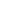 Additional Facts: In the box below, write AT LEAST THREE additional facts that support the POMS you listed above.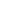 One-Sentence Summary: In the box below, write a ONE-SENTENCE summary that succinctly answers your assigned essential question.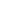 